Joshua M. Edavettal 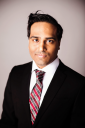 EDUCATION BS, Biochemistry: Louisiana Tech University, 2018MS, Pharmacology: Tulane University, 2019Graduate MD-PhD student at LSUHSC, 2021-presentRESEARCH Summer Research Internship, Dr. Gardner, Physiology, LSUHSC: 2019	Cardiovascular physiology researchSummer Reacher internship, Dr. Lazartigues, Pharmacology, LSUHSC: 2019	Cardiovascular pharmacology researchGraduate Student Researcher, Braun Lab, Tulane School of Medicine: 2018-2019 	Researched and wrote a review article on lentiviral vectorsUndergraduate Researcher, Hollins Neurophysiology Lab, Biomedical: 2017-2018 Researched protein oxidation and wrote a series of protocols covering the study from extraction of specific tissue to characterization of protein samples  2018 Senior Projects Conference, College of Engineering and Science: 2018 LEADERSHIP  Treasurer, Tiger Cubs, LSUHSC: 2020-2021Secretary, Medical Student Research Club, LSUHSC: 2020-presentFounder and Editor in Chief, The Discoverer, ASEMH: 2014-2015Lab Assistant, Chemistry Department, Louisiana Tech: 2015-2017 	Helped instruct students taking biochemistry and general chemistry labs.  Lead Journalist, SPEAK magazine, Louisiana Tech :2016-2017Vice President of SGA, ASUMH: 2014-2015 Volunteer Director, Insectival 2015, ASUMH: 2014-2015Student Ambassador, ASUMH: 2014-2015  VOLUNTEER SERVICE  Habitat for Humanity, General Volunteer, New Orleans Division: 2018-2019Tutor for General Chemistry, Biochemistry, and Physical Chemistry: 2016-2018 Flautist for Chamber music, LA Tech: 2016-2018 Flautist for the Protestant Church of Mountain Home: 2014-2015Music 2006-2019Played flute, piano, and bass professionally. Played competitively. Wrote both classical and contemporary music.  Louisiana Tech Student Recitals: 2016-2018Batesville Symphony - Flute 2nd Chair: 2015  Mountain Home Symphony - Flute 2nd Chair: 2014-2015  Shreveport Youth Symphony: 2011-2013 All State finalist: 2013District Honor Band: 2010-2014  SELECTED HONORS AND AWARDS MD-PhD Scholarship, LSUHSC: 2019-presentMedical Student Summer Research Internship, LSUHSC: 2019, 2020President’s Honors List, Tulane: 2018-2019President’s Honors List, Louisiana Tech: 2015-2018 College of Engineering and Science Department Scholarship: 2017-2018  Award for Excellence in Biochemistry, American Chemical Society: 2017  Speaker, Leadership Conference, ASU-Beebe: 2015  Dean’s List, ASUMH: 2014-2015 Phi Theta Kappa, ASUMH: 2014-2018  Fran-Coulter Honors Program: 2014-2015  Gold Medalist, Science Olympiad Regional Finals: 2014  Silver Medalist, National Latin Exam: 2012, 2013  SELECTED WRITING  HIV-based lentiviral vectors: origin and sequence differences	Johnson NM, Alvarado AF, Moffatt TN, Edavettal JM, Swaminathan TA, Braun SE. HIV-based lentiviral vectors: origin and sequence differences. Mol Ther Methods Clin Dev. 2021 Mar 27; 21:451-465.Shakespearean Sonnet Poetry Contest Finalist, LA Tech: 2017  Feature Piece, The Ruston Daily Leader: 2017Feature Pieces, Speak Magazine, LA Tech: 2016-2018Feature Pieces, The Discoverer, ASUMH 2015